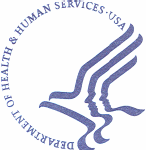 MONTH DAY, 2013Dear Facility Director:I am writing to express my personal appreciation for your facility’s participation in the 2013 National Survey of Substance Abuse Treatment Services (N-SSATS).Your participation helps assure that the results of the 2013 survey will be complete and accurate. The information you provided helps SAMHSA and other Federal agencies assess the current condition of substance abuse treatment and services, as well as identify unmet facility and client needs in the United States. We are especially appreciative of your support at a time when we know funding and staff cutbacks have made the task of responding more difficult for some facilities.Thank you again and I hope we can count on your continued participation in the future.	Sincerely, Peter J. Delany, Ph.D., LCSW-C						RADM, U.S. Public Health ServiceAssistant Surgeon General  						Director 						Center for Behavioral Health Statistics and Quality